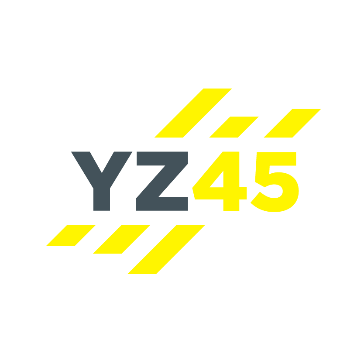 ABSENCE DUE TO SICKNESS FORMTO BE COMPLETED BY THE EMPLOYEESection 1:				INSTRUCTIONSSection 1:				INSTRUCTIONSSection 1:				INSTRUCTIONSSection 1:				INSTRUCTIONSSection 1:				INSTRUCTIONSSection 1:				INSTRUCTIONSSection 1:				INSTRUCTIONSThis Self-Certificate Form must be completed if you have been absent from work due to sickness.If your absence continues for more than 3 days you must also provide your manager with a Doctors Statement to cover this absence in addition to this Self-Certificate Form, as failure to do so will result in non-payment of that absence.Please ensure you complete this form to cover any length of sickness absence up to including one-day absences.As soon as you return to work, you will be asked to meet with your manager for a Return to Work discussion and complete this form with her/him.  In cases of long-term sickness where this is not possible, your manager will send this form to you for completion to be returned to them as soon as possible.This Self-Certificate Form must be completed if you have been absent from work due to sickness.If your absence continues for more than 3 days you must also provide your manager with a Doctors Statement to cover this absence in addition to this Self-Certificate Form, as failure to do so will result in non-payment of that absence.Please ensure you complete this form to cover any length of sickness absence up to including one-day absences.As soon as you return to work, you will be asked to meet with your manager for a Return to Work discussion and complete this form with her/him.  In cases of long-term sickness where this is not possible, your manager will send this form to you for completion to be returned to them as soon as possible.This Self-Certificate Form must be completed if you have been absent from work due to sickness.If your absence continues for more than 3 days you must also provide your manager with a Doctors Statement to cover this absence in addition to this Self-Certificate Form, as failure to do so will result in non-payment of that absence.Please ensure you complete this form to cover any length of sickness absence up to including one-day absences.As soon as you return to work, you will be asked to meet with your manager for a Return to Work discussion and complete this form with her/him.  In cases of long-term sickness where this is not possible, your manager will send this form to you for completion to be returned to them as soon as possible.This Self-Certificate Form must be completed if you have been absent from work due to sickness.If your absence continues for more than 3 days you must also provide your manager with a Doctors Statement to cover this absence in addition to this Self-Certificate Form, as failure to do so will result in non-payment of that absence.Please ensure you complete this form to cover any length of sickness absence up to including one-day absences.As soon as you return to work, you will be asked to meet with your manager for a Return to Work discussion and complete this form with her/him.  In cases of long-term sickness where this is not possible, your manager will send this form to you for completion to be returned to them as soon as possible.This Self-Certificate Form must be completed if you have been absent from work due to sickness.If your absence continues for more than 3 days you must also provide your manager with a Doctors Statement to cover this absence in addition to this Self-Certificate Form, as failure to do so will result in non-payment of that absence.Please ensure you complete this form to cover any length of sickness absence up to including one-day absences.As soon as you return to work, you will be asked to meet with your manager for a Return to Work discussion and complete this form with her/him.  In cases of long-term sickness where this is not possible, your manager will send this form to you for completion to be returned to them as soon as possible.This Self-Certificate Form must be completed if you have been absent from work due to sickness.If your absence continues for more than 3 days you must also provide your manager with a Doctors Statement to cover this absence in addition to this Self-Certificate Form, as failure to do so will result in non-payment of that absence.Please ensure you complete this form to cover any length of sickness absence up to including one-day absences.As soon as you return to work, you will be asked to meet with your manager for a Return to Work discussion and complete this form with her/him.  In cases of long-term sickness where this is not possible, your manager will send this form to you for completion to be returned to them as soon as possible.This Self-Certificate Form must be completed if you have been absent from work due to sickness.If your absence continues for more than 3 days you must also provide your manager with a Doctors Statement to cover this absence in addition to this Self-Certificate Form, as failure to do so will result in non-payment of that absence.Please ensure you complete this form to cover any length of sickness absence up to including one-day absences.As soon as you return to work, you will be asked to meet with your manager for a Return to Work discussion and complete this form with her/him.  In cases of long-term sickness where this is not possible, your manager will send this form to you for completion to be returned to them as soon as possible.Section 2				PERSONAL DETAILSSection 2				PERSONAL DETAILSSection 2				PERSONAL DETAILSSection 2				PERSONAL DETAILSSection 2				PERSONAL DETAILSSection 2				PERSONAL DETAILSSection 2				PERSONAL DETAILSName:Name:Name:Club:Club:Club:Club:Section 3			       YOUR ABSENCE DETAILSSection 3			       YOUR ABSENCE DETAILSSection 3			       YOUR ABSENCE DETAILSSection 3			       YOUR ABSENCE DETAILSSection 3			       YOUR ABSENCE DETAILSSection 3			       YOUR ABSENCE DETAILSSection 3			       YOUR ABSENCE DETAILSFirst date of absence:Date returned to work:Date returned to work:Date returned to work:Total No: of days absent:Did you visit a doctor/hospital?Did you visit a doctor/hospital?Did you visit a doctor/hospital?Nature of illness/reason for absence:Section 4				DECLARATIONSection 4				DECLARATIONSection 4				DECLARATIONSection 4				DECLARATIONSection 4				DECLARATIONSection 4				DECLARATIONSection 4				DECLARATIONI declare that the information given above is accurate and true and that a Return to Work Discussion took place as soon as practicably possible.I declare that the information given above is accurate and true and that a Return to Work Discussion took place as soon as practicably possible.I declare that the information given above is accurate and true and that a Return to Work Discussion took place as soon as practicably possible.I declare that the information given above is accurate and true and that a Return to Work Discussion took place as soon as practicably possible.I declare that the information given above is accurate and true and that a Return to Work Discussion took place as soon as practicably possible.I declare that the information given above is accurate and true and that a Return to Work Discussion took place as soon as practicably possible.I declare that the information given above is accurate and true and that a Return to Work Discussion took place as soon as practicably possible.Employee Signature:Employee Signature:Date:I confirm that I have met with the member of staff on their return to work from a sickness absence.I confirm that I have met with the member of staff on their return to work from a sickness absence.I confirm that I have met with the member of staff on their return to work from a sickness absence.I confirm that I have met with the member of staff on their return to work from a sickness absence.I confirm that I have met with the member of staff on their return to work from a sickness absence.I confirm that I have met with the member of staff on their return to work from a sickness absence.I confirm that I have met with the member of staff on their return to work from a sickness absence.Managers Signature:Managers Signature:Date: